II cпециализированная выставка-ярмарка «Хлеб всему голова»г. Якутск, выставочный зал Строительного рынка,  14-15 апреля 2018 г.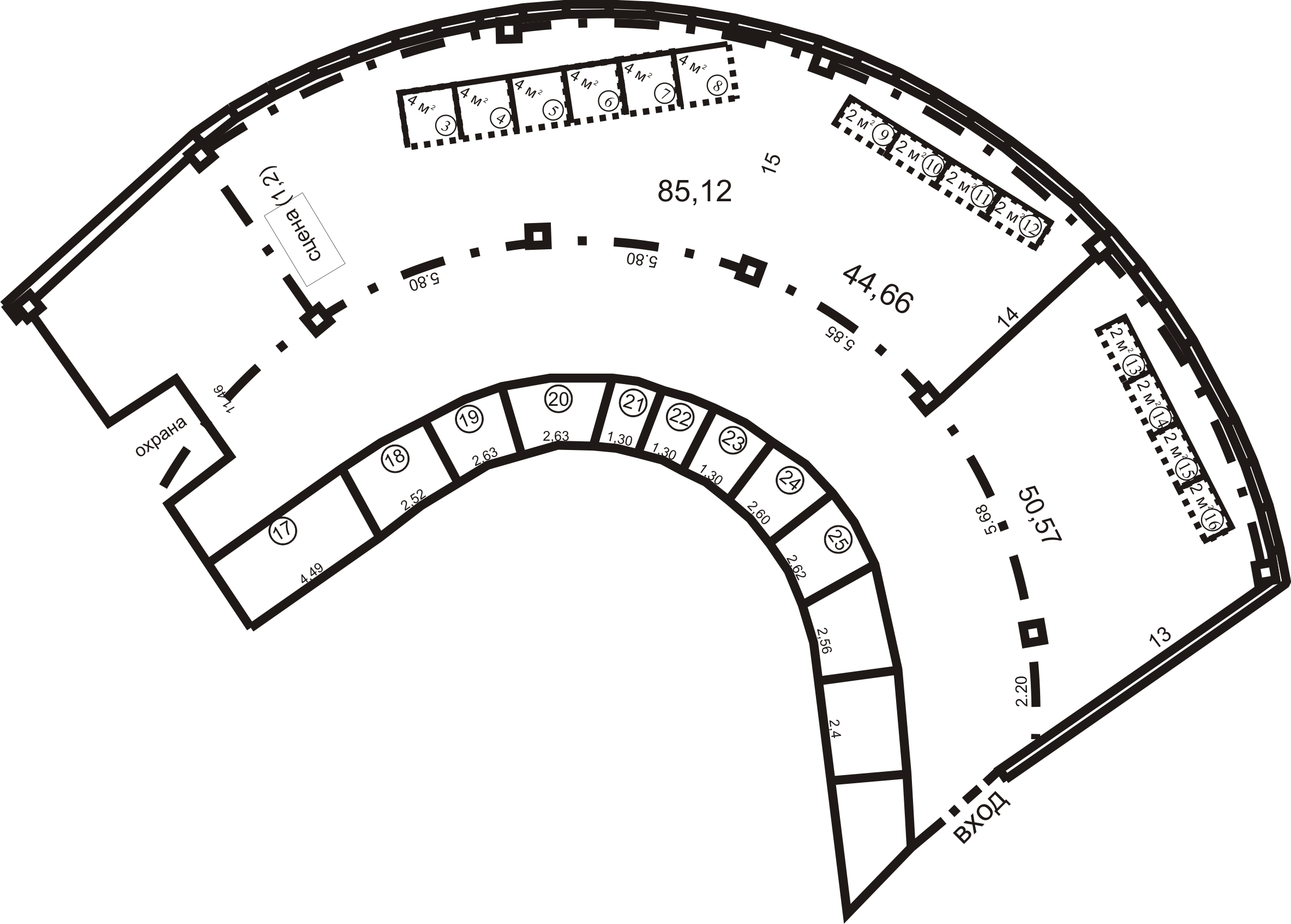 Расположение участников:1112121222313Гурм’Э23414Гурм’Э24515Гурм’Э25616Гурм’Э*АО НИК “Бичик”7Мохсоголлохский хлезавод178189ЯХК1910ЯХК20